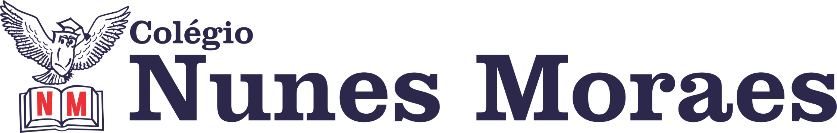 AGENDA DIÁRIA 1º ANO – 24 DE JUNHO 1ª AULA: PORTUGUÊSCapítulo 9: Tirinha.Aprendizagem Essencial: Construir o sentido de histórias em quadrinhos e tirinhas, relacionando imagens e palavras e interpretando os recursos gráficos.Link da aula: https://youtu.be/in1ZFHTK92o Atividades propostas: Atividade de Português no livro página:  97.2ª AULA:  MATEMÁTICACapítulo 9: Construção de fatos básicos da adição.Aprendizagem Essencial: Registrar de maneira pessoal os cálculos realizados na solução de problemas.Link da aula: https://youtu.be/DZyyk1rERQ4 Atividades propostas: Vamos relembrar nas páginas: 72 e 73.3ª AULA: PORTUGUÊSCapítulo 9: r/rr e s/ss.Aprendizagem Essencial: Ler e escrever palavras com r/rr e s/ss.Link da aula: https://youtu.be/MAotn2_lJ-k Atividades propostas: Atividade de Português no livro página:  87 e Leitura e escrita pág:19.4ª AULA: EXTRAAté a próxima aula!